 VAE : Accompagnement A Distance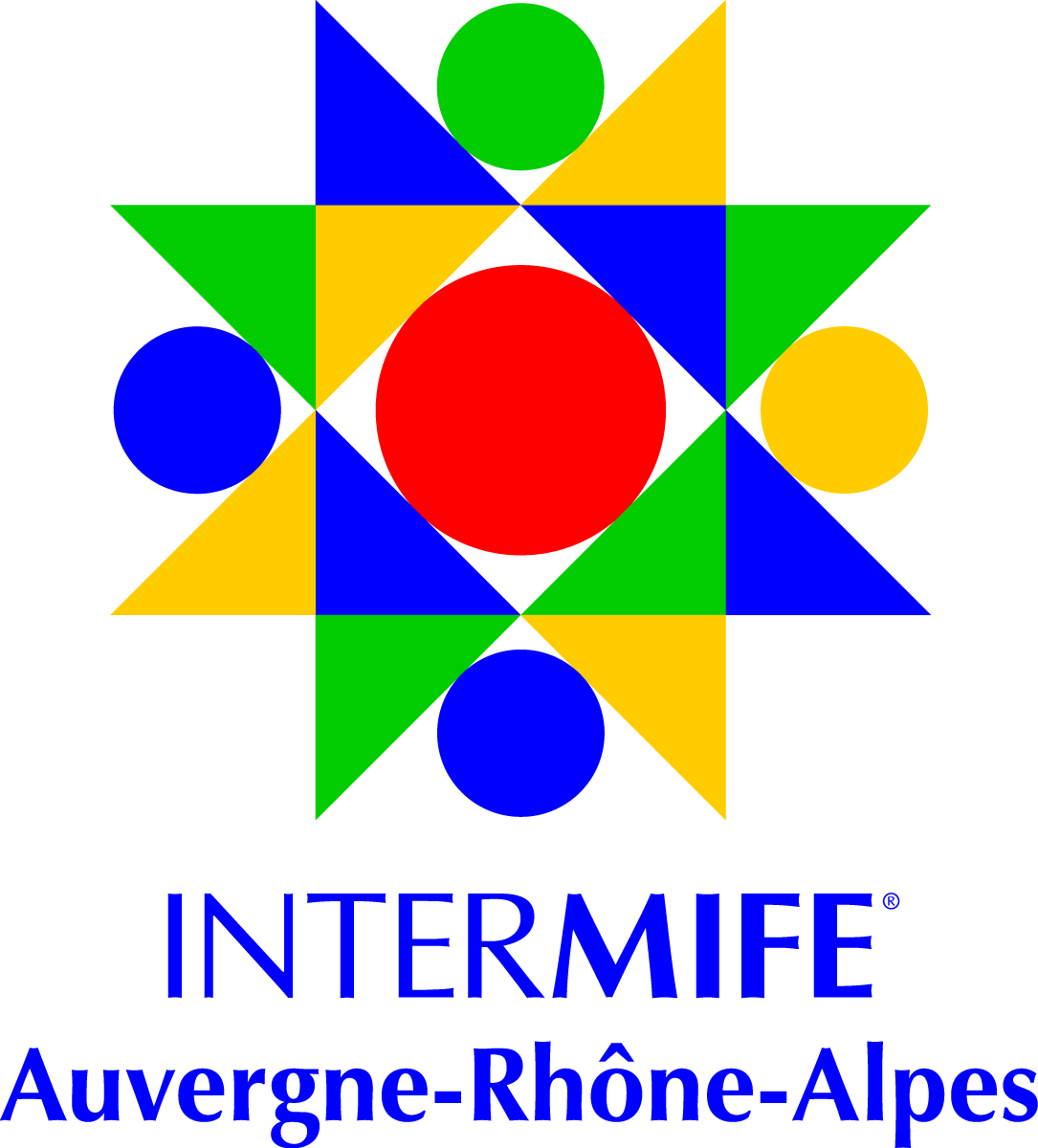 OBJECTIFS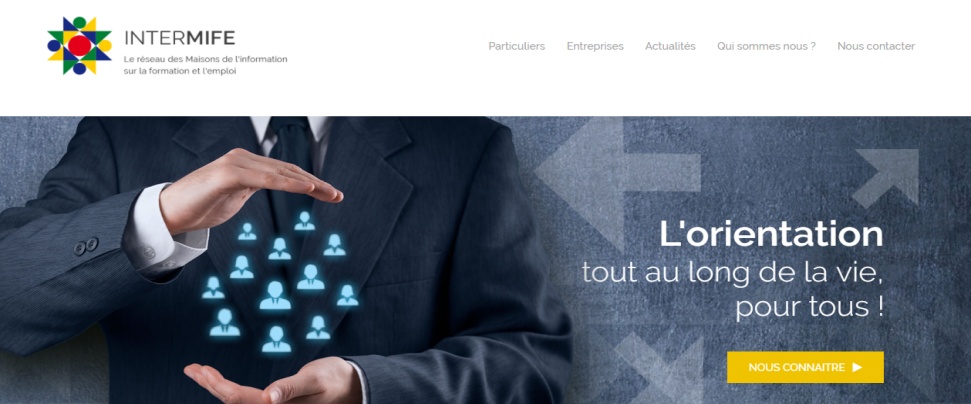 Appui méthodologique à la rédaction du livret 2 avec la description des différentes activités du/de la candidat.e, mise en évidence des compétences acquises, compréhension et utilisation du référentiel et préparation à l'entretien avec le jury.PUBLIC Tout public voulant s’engager dans une VAE Pré requis : Maitrise des outils nécessaires au travail à distance (ordinateur, téléphone, tablette, logiciels de visio-conférence, mails, navigation internet, etc.)Etre en possession de la recevabilitéDélai d’accès : un premier RDV est proposé dans les 20 joursCONTENUDescription du livret à remplir et analyse du parcours du candidatPrésenter le livret 2 et ses différentes partiesS’approprier le référentiel de la certification viséeFaire des choix sur les situations professionnelles à développerAppui à la rédaction du livret 2Prendre conscience de son cadre d’intervention et/ou son environnement de travail et du rôle qu’on y joueAccompagner le/la candidat.e dans l’explicitation des situations Valoriser les compétences acquisesGuidance  tout au long de la rédaction du livret : lecture régulière du dossier, apports méthodologiques, etc.Appui technique : la mise en page, insertion d’objet, etc.Aide à l’élaboration d’une bibliographieMaintenir la mobilisation du/la candidat.e tout au long du parcoursPréparation au juryPermettre au candidat.e d’identifier les points importants à transmettre lors du passage devant le juryApports théoriquesEntretien post juryFaire l’analyse du résultat et des préconisations du juryMODALITES PEDAGOGIQUESLa personne est actrice de son parcours, et créatrice de son devenir professionnel, elle va mobiliser au fil de ses expériences, différents apprentissages et acquérir de nouvelles compétencesLe/la  candidat.e est accompagné.e par un conseiller/référent unique, expert en VAE qui établit avec la personne et à partir du diagnostic partagé la feuille de routePédagogie active et participativeEntretiens individuels  et/ou collectif à distance par Visio, par téléphone ou mail EVALUATIONTout au long du parcours en fonction des objectifs définis lors de l’entretien de diagnostic, enquête de satisfaction